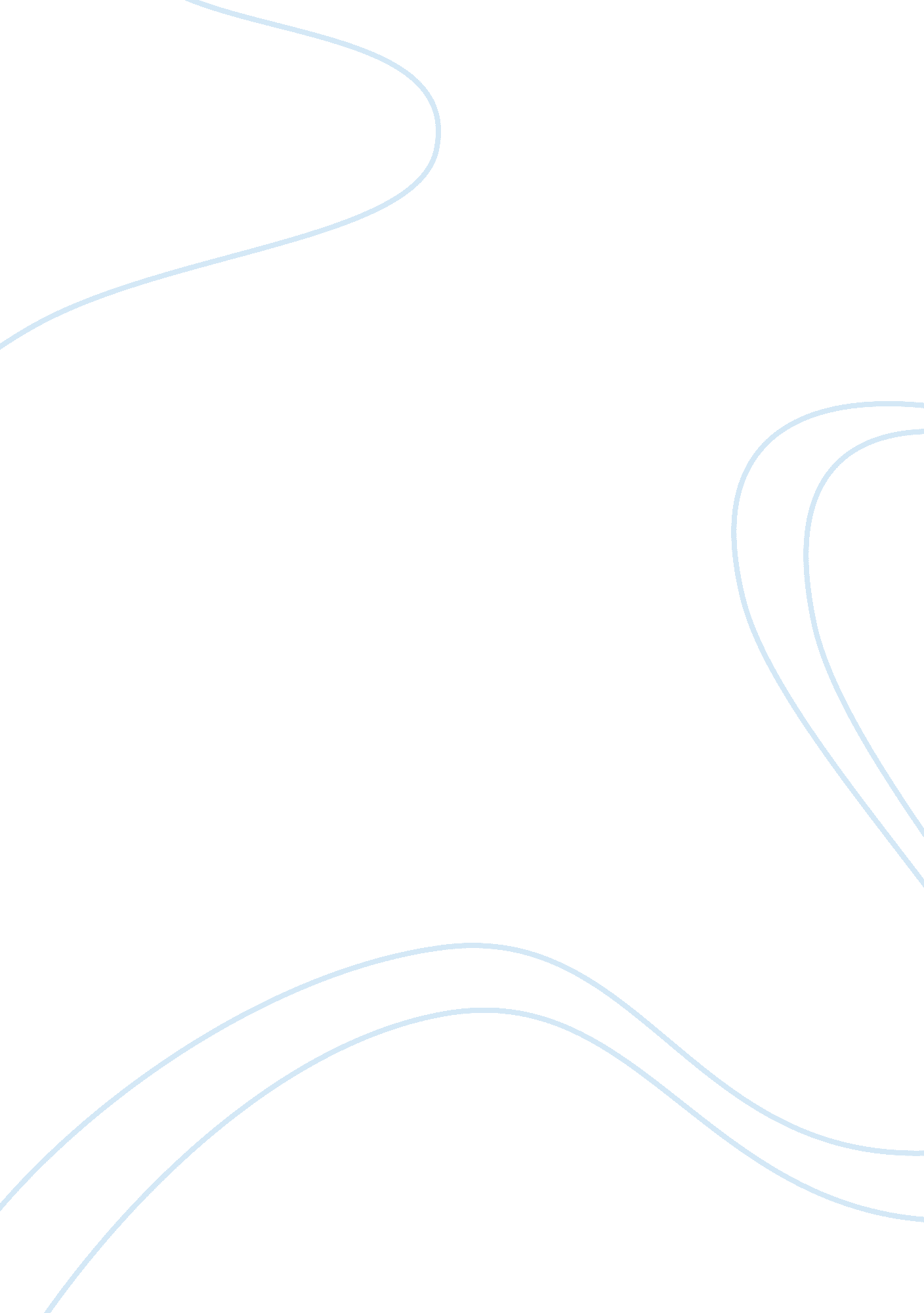 Chris and alison weston essay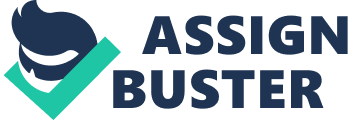 The case study Chris and Alison Weston describes how Chris and Alison Weston committed mail fraud, which they both ended up serving a year in a half in prison. It is recorded from their own recollection of the events that happened. This case demonstrates that even individuals can commit crimes without being aware that they are even doing anything wrong. Both Chris and Alison have their flaws that if thought through properly could have helped them avoid jail time. Chris did not think he was doing anything wrong. He was running the day to day operations, and spoke how different firms were doing the same thing that he was. Chris had two problems that he faced. First was his negligence, and secondly was his greed. This whole situation may have been averted completely, if Chris just spoke to his bosses and said that his wife could help with the company, and if this is something they would want to take a look at. By doing this, Chris would legally be able to say that he gave his employers a notification that this was happening, and there would be no conflict of interest. Chris needed to do the proper research to see if there were any laws within the company that prohibited relationships within the workplace. To me using Alison’s maiden name was not as much the problem as it was not letting anyone know of what was going on. Secondly, Chris faced another issue which was his greediness was getting in the way. By seemingly realize that he was not going to get caught they started to overbill for Alison’s services more regularly. By doing this, it was a way of saying that he was getting away with doing it for so long, why stop and see how far he can take it to the next level. He knew what he was doing was unethical and unmoral but he didn’t care. Although they already had money, he wanted to continue making more. His greed overshadowed how successful he truly was. Chris was career driven, and had a senior position at a company that was moving upward. He moved from city to city, but did not stop his work ethic. Chris realized that instead of doing things the right way he took it into his own hands not what is the right thing to do, but rather what is the right thing that can be beneficial to him and Alison. Alison also went to prison for a reason by conspiring with Chris, but her situation could have been fixed if she took the proper steps from the beginning. Alison kept asking herself and Chris the question if she should be doing this or that. What Alison should have done from the start is tell the lawyer what was going on. By doing this this saves her from the ramifications that her husband was about to face. Also, she should not have taken so lightly when Chris said everything was ok, and there was nothing that was going to happen. She should have taken the steps to speak to Chris’ boss on her own, and let them know what was happening. This would have saved each 20 and 18 months in prison that both served. My recommendation for this on Chris’ behalf was that he should have spoken to his bosses’ right away, and let them know what was going on behind the scenes. Husbands and wives work in the workplace all the time, but by having them work secretively as they were doing makes it look more suspicious. This whole situation could have been averted if everyone knew what was going on, and looking to see that the two working together and no favoritism was being shown. Chris had no reason to hide what they were doing. Both were successful, and Alison even took fewer aspirations than what she was hoping for. I understand what both were trying to accomplish by having Alison use her maiden name instead of her married name. If the company knew that they were married, then they may not have been able to work together at all. He needed to read the company policy, and see if this was even allowed to begin with. 